План работы по профилактике асоциальных явлений и формированию здорового образа жизниЦель: социальная адаптация студента в обществе, профилактика и предупреждение асоциального поведенияЗадачи:	Предупреждение правонарушений студентов.	Социальная защита студентов, относящихся к категории детей-сирот, детей, детей, оставшихся без попечения родителей, и лиц из их числа.Социальная защита студентов, оказавшихся в трудной жизненной ситуации.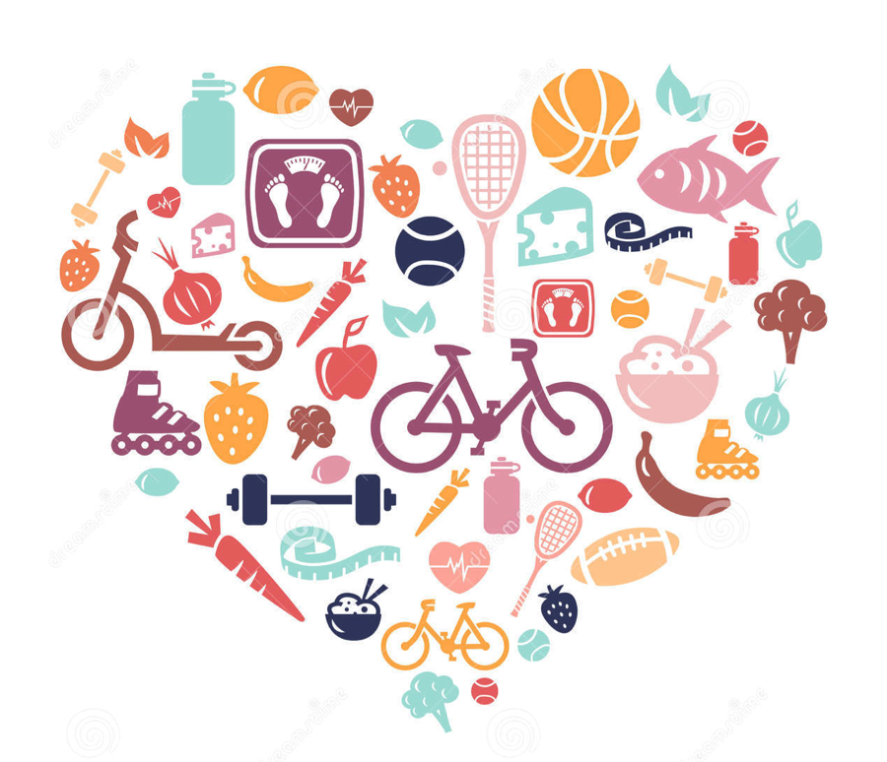 № п/п№ п/пМероприятияСрокиСрокиОтветственныеОтветственныеРаздел I. Профилактика правонарушенийРаздел I. Профилактика правонарушенийРаздел I. Профилактика правонарушенийРаздел I. Профилактика правонарушенийРаздел I. Профилактика правонарушенийРаздел I. Профилактика правонарушенийРаздел I. Профилактика правонарушений1.1.Организация и проведение Совета профилактики.один раз в месяцодин раз в месяцСоциальный педагог Дроздецкая Е.С.Социальный педагог Дроздецкая Е.С.2.2.Ежемесячный контроль за посещаемостью студентов.Постановка на внутриколледжный учёт студентов, не посещающих занятия и имеющих отклонения в поведении.В течение годаВ течение годаЗав. отделениямиСоциальный педагог Дроздецкая Е.С.Зав. отделениямиСоциальный педагог Дроздецкая Е.С.3.3.Индивидуальная работа с родителямиВ течение годаВ течение годаКлассные руководителиКлассные руководители4.4.Проведение индивидуально-профилактических бесед с проблемными студентами.В течение годаВ течение годаДроздецкая Е.С. Классные руководителируководителиДроздецкая Е.С. Классные руководителируководители5.5.Консультативная работа психолога с родителями «трудных» студентов.ЕжемесячноЕжемесячноПсихолог Сизоненко А.Ю.Психолог Сизоненко А.Ю.1. Профилактическая работа со студентами1. Профилактическая работа со студентами1. Профилактическая работа со студентами1. Профилактическая работа со студентами1. Профилактическая работа со студентами1. Профилактическая работа со студентами1. Профилактическая работа со студентами1.1.Оформления газет «Мы за здоровый образ жизни!»Оформления газет «Мы за здоровый образ жизни!»Апрель, майАпрель, майБелкова В.А.Белкова В.А.2.2.Ежегодная акция «Скажи курению – нет!».Ежегодная акция «Скажи курению – нет!».31 мая31 маяБелкова В.А., Дроздецкая Е.С.Белкова В.А., Дроздецкая Е.С.3.3.Классные часы, направленные на формирование ЗОЖКлассные часы, направленные на формирование ЗОЖНе менее 2 раз в годНе менее 2 раз в годКлассные руководителиКлассные руководители4.4.Активное вовлечение несовершеннолетних в кружки и секцииАктивное вовлечение несовершеннолетних в кружки и секцииВ течение годаВ течение годаПреподавателиПреподаватели5.5.Участие в работе ОДН ОП «Привокзальный», приглашение сотрудников ОДН на встречи со студентамиУчастие в работе ОДН ОП «Привокзальный», приглашение сотрудников ОДН на встречи со студентамиПостоянноПостоянноДроздецкая Е.С.Дроздецкая Е.С.6.6.Участие в профилактической работе комиссий по делам несовершеннолетних и защите их прав Тулы и областиУчастие в профилактической работе комиссий по делам несовершеннолетних и защите их прав Тулы и областиВ течение годаВ течение годаАхаладзе М.А.Ахаладзе М.А.7.7.Сотрудничество с учреждениями профилактикиСотрудничество с учреждениями профилактикиВ течение годаВ течение годаДроздецкая Е.С.Дроздецкая Е.С.2. Работа с родителями2. Работа с родителями2. Работа с родителями2. Работа с родителями2. Работа с родителями2. Работа с родителями2. Работа с родителями2. Работа с родителями1.1.Проведение родительских собранийПроведение родительских собраний2 раза в год2 раза в годАхаладзе М.А.Ахаладзе М.А.2.2.Индивидуальные беседы с родителямиИндивидуальные беседы с родителямиВ течение годаВ течение годаКлассные руководителиКлассные руководителиРаздел II. Профилактика и предупреждение экстремизма, ксенофобии, суицидального поведенияРаздел II. Профилактика и предупреждение экстремизма, ксенофобии, суицидального поведенияРаздел II. Профилактика и предупреждение экстремизма, ксенофобии, суицидального поведенияРаздел II. Профилактика и предупреждение экстремизма, ксенофобии, суицидального поведенияРаздел II. Профилактика и предупреждение экстремизма, ксенофобии, суицидального поведенияРаздел II. Профилактика и предупреждение экстремизма, ксенофобии, суицидального поведенияРаздел II. Профилактика и предупреждение экстремизма, ксенофобии, суицидального поведенияРаздел II. Профилактика и предупреждение экстремизма, ксенофобии, суицидального поведения1.Тематические  классные  часы:  «Давай  понимать  друг  друга»,  «Часы общения»,  «Обычаи  и  традиции  народов  России»,  «Ценность	жизни»и др.Тематические  классные  часы:  «Давай  понимать  друг  друга»,  «Часы общения»,  «Обычаи  и  традиции  народов  России»,  «Ценность	жизни»и др.Тематические  классные  часы:  «Давай  понимать  друг  друга»,  «Часы общения»,  «Обычаи  и  традиции  народов  России»,  «Ценность	жизни»и др.В течение годаВ течение годаКлассные руководителиКлассные руководители2.Диагностика подростков на пограничное состояния (I курс)Диагностика подростков на пограничное состояния (I курс)Диагностика подростков на пограничное состояния (I курс)По запросу В течение годаПо запросу В течение годаПсихологПсихолог3.Встречи	и	беседы	с	медицинскими	работниками, представителямиучреждений системы профилактикиВстречи	и	беседы	с	медицинскими	работниками, представителямиучреждений системы профилактикиВстречи	и	беседы	с	медицинскими	работниками, представителямиучреждений системы профилактикиВ течение годаВ течение годаАхаладзе М.А.Ахаладзе М.А.